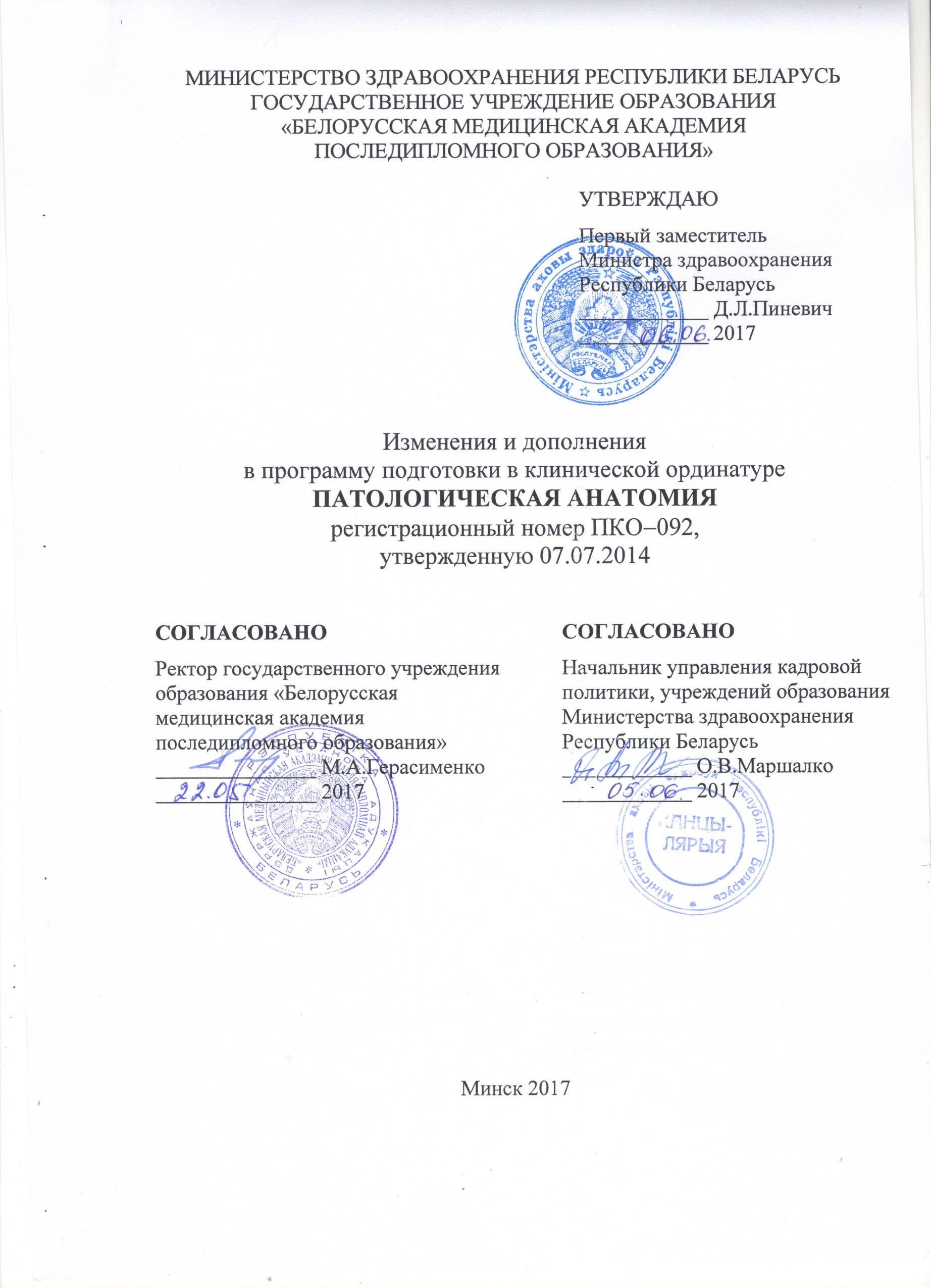 АВТОРЫ:доцент кафедры хирургии государственного учреждения образования «Белорусская медицинская академия последипломного образования», кандидат медицинских наук, доцент Ю.И. Рогов;старший преподаватель кафедры хирургии государственного учреждения образования «Белорусская медицинская академия последипломного образования» Ю.А. Кузьменко-МосквинаРЕКОМЕНДОВАНЫ К УТВЕРЖДЕНИЮ:Кафедрой хирургии государственного учреждения образования «Белорусская медицинская академия последипломного образования» (протокол № 5 от 15.03.2017);Научно-методическим советом государственного учреждения образования «Белорусская медицинская академия последипломного образования» 
(протокол № 5 от 05.05.2017)Внести в программу подготовки в клинической ординатуре по специальности «Патологическая анатомия», регистрационный номер 
ПКО092, утвержденную Первым заместителем Министра здравоохранения Республики Беларусь 07.07.2014, следующие изменения и дополнения:В содержании программы: пункт 1.1. изложить в следующей редакции «1.1. Основы управления здравоохранением в Республике Беларусь  Здравоохранение как компонент социально-экономического развития страны. Источники финансирования здравоохранения. Организация здравоохранения в зарубежных странах. Всемирная организация здравоохранения (ВОЗ), основные направления деятельности. Участие Республики Беларусь в деятельности ВОЗ.Здравоохранение Республики Беларусь, его структура. Полномочия Президента Республики Беларусь, Совета Министров Республики Беларусь, других государственных органов и государственных организаций в области здравоохранения.Основные принципы государственной политики Республики Беларусь в области здравоохранения. Вопросы здравоохранения в важнейших общественно-политических, законодательных и нормативных правовых актах: Конституция Республики Беларусь, законы Республики Беларусь, постановления Совета Министров Республики Беларусь и др.Виды медицинской деятельности. Организация оказания медицинской помощи. Виды, формы и условия оказания медицинской помощи. Государственные социальные минимальные стандарты: определение, виды. Государственные минимальные социальные стандарты в области здравоохранения. Научные основы управления здравоохранением. Методы управления. Функции управления. Социально-психологические аспекты управления. Программно-целевое управление. Государственные программы в сфере здравоохранения. Государственная программа «Здоровье народа и демографическая безопасность Республики Беларусь» на 2016–2020 годы.Региональная программа государственных гарантий по обеспечению граждан Республики Беларусь доступным медицинским обслуживанием (РПГГ). Структура РПГГ. Среднереспубликанские нормативы объемов медицинской помощи (амбулаторно-поликлиническая помощь, медицинская помощь в стационарных условиях, скорая медицинская помощь).Управление кадрами в здравоохранении. Кадровое обеспечение здравоохранения. Конфликты и их разрешение.Основы маркетинга в здравоохранении, его виды и социально-психологические аспекты. Маркетинг медицинских технологий. Рынок медицинских услуг. Планирование медицинской помощи в амбулаторных условиях. Функция врачебной должности. Планирование медицинской помощи в стационарных условиях.Финансирование здравоохранения, источники финансирования. Оплата труда медицинских работников.Экономика здравоохранения. Виды эффективности в здравоохранении (медицинская, экономическая, социальная). Оценка эффективности в здравоохранении.Медицинская статистика. Применение медицинской статистики в деятельности организаций здравоохранения. Методика анализа деятельности организаций здравоохранения. Основные показатели деятельности больничных и амбулаторно-поликлинических организаций. Медицинская документация. Модель конечных результатов как критерий оценки деятельности организаций здравоохранения.Общественное здоровье и методы его изучения. Факторы, определяющие уровень общественного здоровья, их характеристика. Важнейшие медико-социальные проблемы. Демографическая политика государства. Демографическая безопасность. Цель и задачи, принципы обеспечения демографической безопасности. Понятие и критерии демографических угроз.Основные тенденции демографических процессов в Республике Беларусь и зарубежных странах. Факторы,  определяющие особенности и динамику современных демографических процессов. Современные подходы к изучению заболеваемости и инвалидности населения. Методы изучения заболеваемости, их сравнительная характеристика. Международная статистическая классификация болезней и проблем, связанных со здоровьем, 10-го пересмотра (МКБ-10). Инвалидность.Основные категории организации и экономики здравоохранения: доступность, качество и эффективность медицинской помощи. Основные мероприятия по улучшению доступности медицинского обслуживания населения. Методология управления качеством и эффективностью медицинской помощи. Содержание системы управления качеством медицинской помощи в организациях здравоохранения Республики Беларусь.Первичная медицинская помощь (ПМП): цели, задачи, функции. Врач общей практики, функции, организация работы, преемственность с другими врачами-специалистами.Организация диспансеризации населения. Профилактические осмотры: цели, задачи. Специализированная и высокотехнологичная медицинская помощь: цели, задачи, функции.Медико-социальная и паллиативная медицинская помощь.Основы медицинской экспертизы и медицинской реабилитации. Организация медицинской помощи в амбулаторных и стационарных условиях. Законодательство в области санитарно-эпидемиологического благополучия населения. Организация и проведение санитарно-противоэпидемических мероприятий. Задачи центра гигиены и эпидемиологии (ЦГиЭ).Гигиеническое воспитание населения как одно из направлений профилактики заболеваний, формирования здорового образа жизни. Профилактика неинфекционных заболеваний. Минская декларация по итогам Европейской министерской конференции ВОЗ.»;пункт 1.2. изложить в следующей редакции «1.2. Медицинская информатика и компьютерные технологии Информация и её обработка. Основные категории и понятия информатики. Информатика и информационные технологии. Виды медицинской информации. Характеристики медицинской информации. Состав аппаратного обеспечения персонального компьютера, характеристика основных периферийных устройств. Устройства  хранения информации. Сканирование информации. Настройка BIOS, установка драйверов.Операционная система. Классификация операционных систем. Графический пользовательский интерфейс. Основные программные приложения. Файловые системы. Файлы и каталоги. Права доступа к файлу. Другие функции файловых систем. Инсталляция программного обеспечения. Сервисные программные средства. Служебные программы.Принципы построения вычислительных сетей. Internet, intranet, VPN.  Программные и аппаратные компоненты вычислительной сети. Электронная оргтехника. Современные средства связи и их взаимодействие с компьютерной техникой. Принципы построения локальных вычислительных сетей.Использование прикладных программ общего назначения: текстовых редакторов, электронных таблиц, графических редакторов, средств создания презентаций, пакетов стандартных программ офисного назначения. Применение электронных таблиц в задачах обработки медицинской информации. Вычисления, анализ данных, поддержка принятия решений. Пакеты статистической обработки данных. Ввод данных, обработка, анализ результатов с помощью программ Microsoft Excel, Statistika, SPSS. Медицинские автоматизированные системы.Организационная структура Интернета. Основные протоколы сети Интернет. Система доменных имен DNS.  Защита информации. Криптография. Электронная цифровая подпись.Сервисы Веб 2.0. Отличительные особенности. «Облачные технологии»: понятие, история возникновения, достоинства и недостатки, перспективы внедрения и развития в здравоохранении.»;пункт 1.3. изложить в следующей редакции «1.3.  Клиническая фармакология Предмет и задачи клинической фармакологии. Клиническая фармакодинамика, оценка основных параметров. Принципы механизма действия лекарственных средств, их специфичность и избирательность. Общие принципы фармакотерапии, выбора лекарственных средств, дозы, режима дозирования.Клиническая фармакокинетика, основные показатели, методы оценки. Основные фармакокинетические процессы: адсорбция, связь с белком, биотрансформация, распределение, выведение.Основные принципы доказательной медицины.Фармакогенетика и взаимодействие лекарственных средств.Нежелательные реакции на лекарственные средства: пути предупреждения и коррекции.Возрастные и физиологические особенности применения лекарственных средств.Клиническая фармакология лекарственных средств отдельных фармакологических групп. Клиническая фармакология лекарственных средств, используемых для фармакотерапии неотложных состояний в кардиологии и пульмонологии.».2. В информационной части список рекомендуемой литературы изложить в следующей редакции:«Список рекомендуемой литературы  Основная:3айратьянц, О.В. Формулировка и сопоставление клинического и патологоанатомического диагнозов: Справочник / О.В.3айратьянц, Л.В.Кaктypский. – М.: ООО «Медицинское информационное агентство», 
2008. – 424 с. 6. Патологическая анатомия: национальное руководство; гл. ред-ры: М.А.Пальцев, Л.В.Кактурский, О.В.Зайратьянц– М.: ГЭОТАР-Медиа,
2014. – 1264 с.Вальчук, Э.А. Государственные минимальные социальные стандарты в области здравоохранения : учеб.-метод. пособие / Э.А.Вальчук, А.П.Романова. – Минск : БелМАПО, 2013. – 39 с.Европейская министерская конференция Всемирной организации здравоохранения. Охват всех этапов жизни в контексте положений политики «Здоровье-2020». Минская декларация // Семейный д-р. – 2015. – № 4. – С. 5–7.Здоровье-2020 : основы Европейской политики в поддержку действий всего государства и общества в интересах здоровья и благополучия. – Копенгаген : ВОЗ, 2013. – 232 с.      Здравоохранение Республики Беларусь : прошлое, настоящее и будущее / В.И.Жарко [и др.]. – Минск : Минсктиппроект, 2012. – 320 с.Клиническая фармакология : нац. рук. / под ред. Ю.Б.Белоусова, [и др.]. – М. : ГЭОТАР-Медиа, 2014. – 976 с.Клиническая фармакология : учебник / под ред. В.Г.Кукеса. – 4-е изд., доп. и перераб. – М. : ГЭОТАР-Медиа, 2012. – 832 с.Клиническая фармакология и фармакотерапия / под ред. В.Г.Кукеса, А.К.Стародубцева. –3-е изд., доп. и перераб. – М. : ГЭОТАР-Медиа, 2013. – 832 с.Коржевский, Д.Э. Морфологическая диагностика: учебное пособие / Д.Э.Коржевский. – М. : СпецЛит, 2013. – 128 с.Королюк, И.П. Медицинская информатика / И.П.Королюк.–Самара: СамГМУ, 2012. –  244 с.: ил.Криволапов, Ю.А., Морфологическая диагностика лимфом / Ю.А.Криволапов, Е.Е.Леенман. – СПб.: «КОСТА», 2006. – 208 с.Левин, А.Ш. Самоучитель работы на компьютере / А.Ш.Левин. – Изд. 11-е. – СПб.: Питер, 2013. – 704 с.: ил.Машковский, М.Д. Лекарственные средства : в 2 т. / М.Д.Машковский. – 16-е изд. – М., 2010.Недзьведь, М.К. Патологическая анатомия: учебник / М.К.Недзьведь, Е.Д.Черствый. – Минск : Вышэйшая школа, 2015. – 678 с.Общественное здоровье и здравоохранение : учеб. пособие / Н.Н.Пилипцевич [и др.] ; под ред. Н.Н.Пилипцевича. – Минск : Новое знание, 2015. – 784 с.Патологическая анатомия / под ред. О.В.Зайратьянца – М. : ГЭОТАР-Медиа, 2012. – 960 с.Пауков, В.С. Патологическая анатомия / В.С.Пауков. – М.: ГЭОТАР-Медиа, 2015. – Том 2. – 523 с.Пауков, В.С. Патологическая анатомия / В.С.Пауков.– М.: ГЭОТАР-Медиа, 2015. – Том 1. – 716 с.Петров, С.В. Руководство по иммуногистохимической диагностике опухолей человека / С.В.Петров, Н.Т.Райхлин. – 4-е изд. – Казань: Идел-Пресс, 2012. – 624 p.Повзун, С.А. Важнейшие синдромы: патогенез и патологическая анатомия / С.А.Повзун. – СПб.: ООО «ИПК «КОСТА», 2009. – 480 с.Рациональная антимикробная терапия : рук. для практ. врачей / под ред. С.В.Яковлева. –2-е изд., перераб. и доп. – М. : Литтера, 2015. – 1040 с.Струков, А.И. Патологическая анатомия / А.И.Струков, В.В.Серов. 6-е изд. – М.: ГЭОТАР-Медиа, 2015. – 880 с.Франк, Г.А. Формулировка патологоанатомического диагноза. Клинические рекомендации / Г.А.Франк. – М.: Прак.мед., 2016. – 96 с.Fletcher, C. Diagnostic histopathology of tumors / C.Fletcher. – 4th ed. – Philadelphia: Elsevier Saunders, 2013. – 2178 p.Rosai and Ackerman's Surgical Pathology: in 2 vol. / ed.: J.Rosai. – New York: Mosby, 2011. – 2892 p.Rose, A.G. Atlas of gross pathology with histologic correlation / A.G.Rose. – New York: Cambridge University Press, 2008. – 664 p. Дополнительная:Автандилов Г.Г. Основы патологоанатомической практики: руководство. – М.: РМАПО, 1998. – 505 с.Автандилов, Г.Г., Оформление диагноза / Г.Г.Автандилов, О.В.Зайратьянц, Л.В.Кактурский. – М.: Медицина, 2004. – 304 с.Аруин, Л.И. Морфологическая диагностика болезней желудка и кишечника / Л.И.Аруин, , Л.Л.Капуллер, В.А.Исаков. – М. : «Триада-Х», 
1998. – 496 с.Аткинсон, А.Дж. Принципы клинической фармакологии / под ред. А.Дж.Аткинсона [и др.] : пер. с англ.; под общ. ред. Г.Т.Сухих. – М. : 
Практ. медицина, 2013. – 556 с.  Верткин, А.Л. Окончательный диагноз / А.Л.Верткин, О.В.Зайратьянц, Е.И.Вовк. — М.: ГЭОТАР-Медиа, 2009. — 576 с.Дерматоонкология / Под ред. Г.А.Галил-Оглы, В.А.Молочкова, Ю.В.Сергеева. – М.: Медицина для всех, 2005. – 872 с.Калитеевский, П.Ф. Макроскопическая дифференциальная диагностика патологических процессов. – М.: Миклош, 1993. – 384 с.Коган, Е.А. Патология органов дыхания / Е.А.Коган, Г.Г.Кругликов, В.С.Пауков. – М. : Литтерра, 2013. – 272 с.Крылов, Ю.В. Основы патологической анатомии / Ю.В.Крылов, А.Ю.Крылов. – М.: Мед. лит., 2011. – 288 с.Медведев, Ю.А. Танатологический анализ а патологоанатомической практике. – СПб: Изд-во ФГУ «РНХИ им. проф. А.Л.Поленова Росздрава», 2005. – 176 с.Международная статистическая классификация болезней и проблем, связанных со здоровьем: МКБ-10. В 3-х т. – Минск: ИнтерДайджест, 2000.Микроскопическая техника: руководство / Под ред. Д.С.Саркисова и Ю.Л.Перова. – М.: Медицина, 1996. – 544 с.Опухоли и опухолеподобные процессы у детей: классификации, морфология, гистогенез, молекулярная биология / Е.Д.Черствой, Г.И.Кравцова, А.В.Фурманчук [и др.]. / Под ред. Е.Д.Черствого. – Минск.: ООО «Асар», 
2002. – 400 с.Пальцев, М.А.  Клинико-морфологическая диагностика заболеваний кожи (атлас) / М.А.Пальцев, Н.Н.Потекаев, И.А.Казанцева, А.И.Лысенко, Л.В.Лысенко, Л.В.Червонная. – М.: Медицина, 2004. – 432 с.Пальцев, М.А. Атлас патологии опухолей человека / М.А.Пальцев, Н.М.Аничков. – М.: Медицина, 2005. – 424 с.Пальцев, М.А. Атлас по патологической анатомии / М.А.Пальцев, А.Б.Пономарев, А.В.Берестова. – М.: Медицина, 2003. – 432 с.Пальцев, М.А. Патологическая анатомия: учебник. В 2-х т. / М.А.Пальцев, Н.М.Аничков. – Т. 2, ч. II. – М.: Медицина, 2001. – 680 с.Пальцев, М.А. Патологическая анатомия: учебник; в 2-х т. / М.А.Пальцев, Н.М.Аничков. – Т. 1. – М.: Медицина, 2000. – 528 с.Пальцев, М.А. Патологическая анатомия: учебник; в 2-х т. / М.А.Пальцев, Н.М.Аничков. – Т. 2, ч. I. – М.: Медицина, 2001. – 736 с.Патология: руководство / Под. ред. М.А.Пальцева, В.С.Паукова, Э.Г.Улумбекова. – М.: ГЭОТАР – МЕД, 2002. – 960 с.Патологоанатомическая диагностика опухолей человека: Руководство в 2-х томах / Под ред. Н.А.Краевского, А.В.Смольянникова, Д.С.Саркисова. –  4-е изд. - М.: Медицина, 1993. – т.т. 1-2. – 560 с., 688 с.Розенберг, В.Д. Дилатационная кардиомиопатия: Общая патология и патоморфология / В.Д.Розенберг, Л.М.Непомнящих. – М.: Изд-во РАМН, 2004. – 352 с.Справочник Видаль. Лекарственные препараты в Беларуси : справочник. – М. : ЮБМ Медика Рус, 2013. – 816 с.Тимофеев, И.В. Патология лечения: руководство для врачей. – СПб: Северо-Запад, 1999. – 656 с.Финлейсон, К.Д. Патология в рисунках / К.Д.Финлейсон, Б.А.Т.Ньюелл. – М.: Бином. Лаборатория знаний, 2014. – 292 с.Харкевич, Д.А. Фармакология / Д.А.Харкевич. –10-е изд. – М. : ГЭОТАР-Медиа, 2010. – 750 с.Хмельницкий, О.К. Патоморфологическая диагностика гинекологических заболеваний: руководство. – СПб.: Сотис, 1994. – 480 с.Хмельницкий, О.К. Цитологическая и гистологическая диагностика заболеваний шейки и тела матки. – СПб, 2000. – 336 с.Цинзерлинг, В.А., Чухловина М.Л. Инфекционные поражения нервной системы: вопросы этиологии, патогенеза, диагностики / В.А.Цинзерлинг, М.Л.Чухловина. – СПб: ЭЛБИ-СПб, 2005. – 448 с.Черняев, А.Л. Патологическая анатомия легких. Атлас: учебное пособие / А.Л.Черняев, М.В.Самсонова. – М.: Атмосфера, 2011. – 112 с.Чумаков, А.А. Орофациальная патология / Под ред. О.В.Зайратьянца. – М., 2004. – 142 с.Шапиро, Н.А. Принципы цитологической диагностики злокачественных опухолей : Цветной атлас. – М.: Репроцентр М. – 2008.–350 с.Шевченко, О.П. Атлас ишемической болезни сердца / О.П.Шевченко, О.Д.Мишнев. – М.: Реафарм, 2003. – 96 с.Шевченко, О.П. Ишемическая болезнь сердца / О.П.Шевченко, О.Д.Мишнев. – М.: Реафарм, 2005. – 416 с.Шор, Г. В. О смерти человека: введение в танатологию. – СПб: Изд-во СПбГМУ, 2002. – 272 с.Cheng, L. Essentials of anatomic pathology / L. Cheng, D. Bostwick. – 3d ed. - New York: Springer, 2011. – 1896 p.Kumar, V. Robbins and Cotran Pathologic Basis of Diseases / V.Kumar, A.Abbas, N.Fausto. – 7th Ed. – Philadelphia: Elsevier Sauders, 2005. – 1525 p.Stevens, F., Lowe J.S., Young B. Wheather’s Basic Histopathology: A Colour Atlas and Text / F.Stevens, J.S.Lowe, B.Young. – 5th Ed. – Edinburgh: Chuchill Livinstone, – 2002. – 295 p.Нормативные правовые акты:Клинический протокол «Алгоритмы диагностики и лечения злокачественных новообразований»: приказ Министерства здравоохранения Республики Беларусь от 11.03.2012 № 258.Конституция Республики Беларусь 1994 года : с изм. и доп., принятыми на респ. референдумах 24 нояб. . и 17 окт. . – Минск : Амалфея, 2006. – 48 с.О борьбе с коррупцией : Закон Респ. Беларусь от 15.07.2015 № 305–З.О государственных минимальных социальных стандартах : Закон Респ. Беларусь от 11.11.1999 № 322–З : в ред. от 24.12.2015.О дополнительных мерах по совершенствованию трудовых отношений, укреплению трудовой и исполнительской дисциплины : Декрет Президента Респ. Беларусь от 26.07.1999 № 29 : в ред. от 13.02.2012.О здравоохранении : Закон Респ. Беларусь 18.06.1993 № 2435–XII : в ред. Закона Респ. Беларусь от 20.06.2008 № 363-З: с изм. и доп.О лекарственных средствах : Закон Респ. Беларусь от 20.07.2006 № 161-З : с изм. и доп. О мерах по внедрению системы государственных социальных стандартов по обслуживанию населения республики : постановление Совета Министров Респ. Беларусь от 30.05.2003 № 724 : с изм. и доп.О мерах по снижению антибактериальной резистентности микроорганизмов : приказ Министерства здравоохранения Респ. Беларусь 
от 29.12.2015 № 1301.О мерах по укреплению общественной безопасности и дисциплины: Директива Президента Республики Беларусь от 11.04.2004  № 1 : в ред. Указа Президента Респ. Беларусь от 12.10.2015 № 420 .О некоторых вопросах государственных минимальных социальных стандартов в области здравоохранения : постановление Совета Министров Респ. Беларусь от 29.03.2016 № 259.О некоторых вопросах деятельности комиссии по противодействию коррупции в системе Министерства здравоохранения Республики Беларусь : приказ Министерства здравоохранения Респ. Беларусь от 05.01.2012 № 9 : 
с изм. и доп.О порядке информирования населения об оказании медицинской помощи в организациях здравоохранения и о порядке направления для получения медицинской помощи : постановление Министерства здравоохранения Респ. Беларусь от 02.11.2005 № 44 :
с изм. и доп.О санитарно-эпидемиологическом благополучии населения : Закон Респ. Беларусь от 07.01.2012 № 340-З : с изм. и доп. Об усилении требований к руководящим кадрам и работникам организаций : Декрет Президента Респ. Беларусь от 15.12.2014 № 5.Об установлении форм «Медицинская справка о рождении», «Врачебное свидетельство о смерти (мертворождении)» и утверждении инструкций о порядке их заполнения : постановление Министерства здравоохранения Респ. Беларусь от 16.12.2010 № 168 : с изм. и доп.Об утверждении Государственной программы «Здоровье народа и демографическая безопасность Республики Беларусь» на 2016–2020 годы : постановление Совета Министров Респ. Беларусь от 14.03.2016 № 200 : с изм. и доп. Об утверждении Инструкции о порядке выписки рецепта врача и о внесении изменений и дополнений в постановление Министерства здравоохранения Республики Беларусь от 27 декабря . № 120: постановление Министерства здравоохранения Респ. Беларусь от 31.10.2007 
№ 99 : в ред. постановления Министерства здравоохранения Респ. Беларусь от 31.10.2008 № 181 : с изм. и доп.  Об утверждении Инструкции о порядке констатации смерти и признании утратившим силу постановления Министерства здравоохранения Республики Беларусь от 2 июля 2002 г. № 47: постановление Министерства здравоохранения Респ. Беларусь от 20.12.2008 № 228 : с изм. и доп.Об утверждении Инструкции о порядке организации оказания медицинской помощи пациентам с некоторыми хирургическими заболеваниями : постановление Министерства здравоохранения Респ. Беларусь от 08.05.2013  № 40.Об утверждении Инструкции о порядке представления информации о выявленных нежелательных реакциях на лекарственные средства и признании утратившими силу некоторых постановлений Министерства здравоохранения Республики Беларусь  : постановление Министерства здравоохранения Респ. Беларусь от 17.04.2015 № 48.Об утверждении Инструкции о порядке проведения диспансеризации : постановление Министерства здравоохранения Респ. Беларусь от 12.08.2016 № 96.Об утверждении клинических протоколов «Экстренная медицинская помощь пациентам с анафилаксией», «Диагностика и лечение системной токсичности при применении местных анестетиков» : постановление Министерства здравоохранения Респ. Беларусь от 18.07.2016 г. № 88.Об утверждении клинического протокола оказания скорой (неотложной) медицинской помощи взрослому населению и признании утратившими силу отдельных структурных элементов приказа Министерства здравоохранения Республики Беларусь от 13 июня 2006 г. № 484 : приказ Министерства здравоохранения Респ. Беларусь от 30.09.2010 № 1030.Об утверждении Клинического руководства по мониторингу и оценке противотуберкулезных мероприятий в Республике Беларусь: приказ Министерства здравоохранения Респ. Беларусь от 08.11.2012  № 1323.Концепция реализации государственной политики формирования здорового образа жизни населения Республики Беларусь на период 
до 2020 года : приказ Министерства здравоохранения Респ. Беларусь 
от 31.03.2011 № 335.Об утверждении надлежащей аптечной практики : постановление Министерства здравоохранения Республики Беларусь от 27.12.2006 № 120 : 
в ред. постановления Министерства здравоохранения Респ. Беларусь 
от 31.10.2008 № 181 : с изм. и доп.  Об утверждении примерного табеля оснащения изделиями медицинского назначения и медицинской техники амбулаторно-поликлинических и больничных организаций здравоохранения : приказ Министерства здравоохранения Респ. Беларусь от 14.11.2008 № 1044 :
с изм. и доп.Об утверждении примерных штатных нормативов медицинских и других работников областных, центральных, центральных городских, центральных районных, городских, районных и участковых больниц и признании утратившими силу некоторых постановлений Министерства здравоохранения Республики Беларусь : постановление Министерства здравоохранения Респ. Беларусь от 03.12.2012 № 186 : с изм. и доп.Об утверждении Программы социально-экономического развития Республики Беларусь на 2016–2020 годы : Указ Президента Респ. Беларусь
от 15.12.2016 № 466.О мерах по совершенствованию условий оплаты труда работников бюджетных организаций и иных организаций, получающих субсидии, работники которых приравнены по оплате труда к работникам бюджетных организаций : постановление Министерства труда Респ. Беларусь 
от 21.01.2000 № 6 : с изм. и доп.О дальнейшем совершенствовании патологоанатомической службы Республики Беларусь: приказ Министерства здравоохранения Респ. Беларусь от   17.06.1993 № 111 : с изм. и доп.О переходе на рекомендованные Всемирной Организацией Здравоохранения критерии живорождения и мертворождения : 
приказ-постановление Министерства здравоохранения Республики 
Беларусь, Министерства статистики и анализа Республики Беларусь 
от 09.11.1993 № 254/75 : с изм. и доп.О погребении и похоронном деле: закон Республики Беларусь 
от 12.10.2001 № 55-3 : в ред. Закона Респ. Беларусь от 08.01.2015 № 237-З.Об обращениях граждан и юридических лиц : закон Республики Беларусь от 18.07.2011 № 300-З : с изм. и доп.Об утверждении норм расхода этилового спирта и этилового ректификованного технического спирта организациями здравоохранения, иными организациями и индивидуальными предпринимателями, имеющими специальные разрешения (лицензии) на медицинскую, фармацевтическую деятельность для использования на медицинские, фармацевтические цели: постановление Министерства здравоохранения Республики Беларусь от 20.12.2006 № 115 : с изм. и доп.Об утверждении форм первичной медицинской документации по патологоанатомической службе : приказ Министерства здравоохранения Республики Беларусь от 28.09.2007 № 789.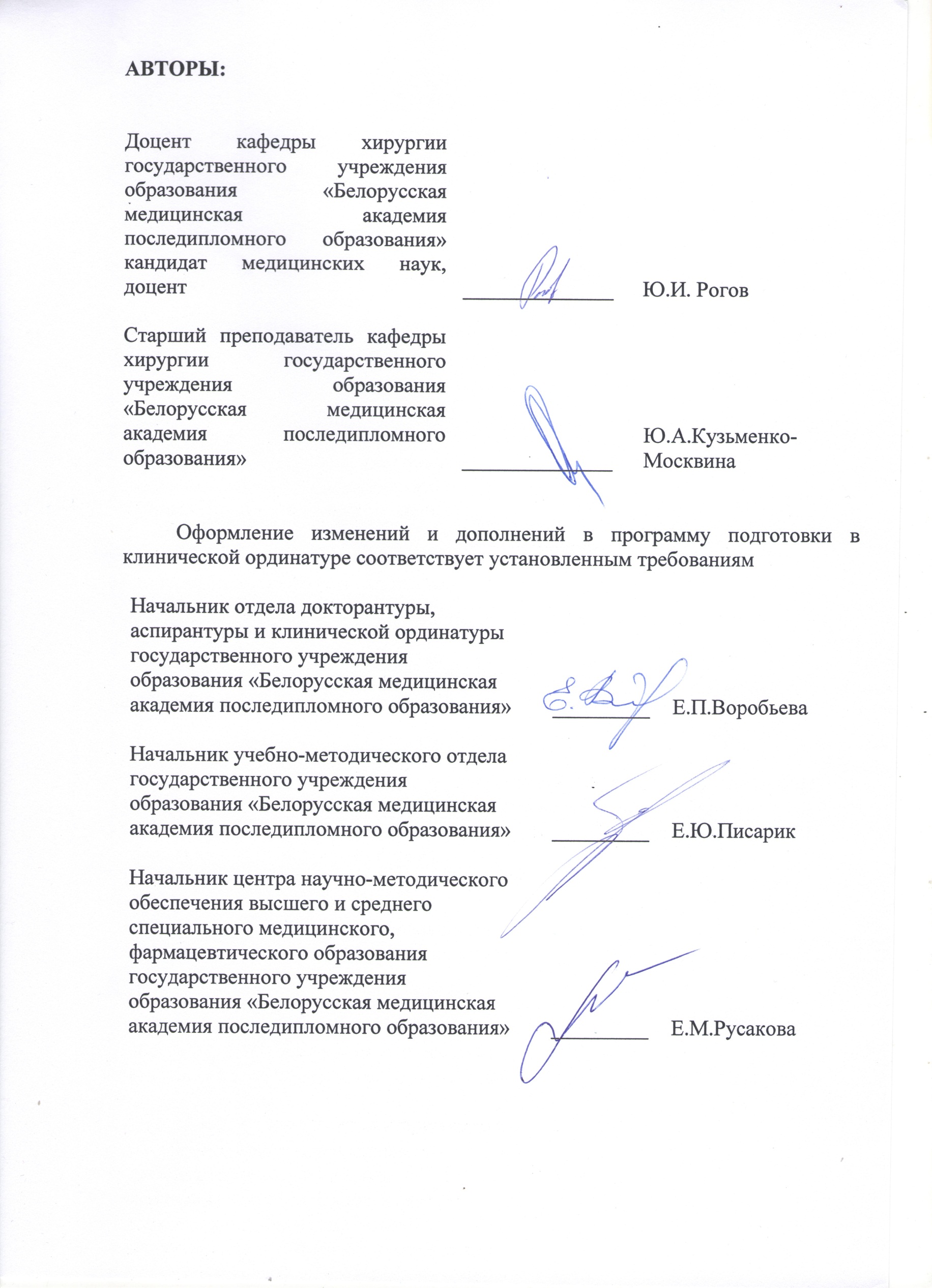 